ÅRSBERETNING 2021                                              
NKK REGION TELEMARK & VESTFOLD

Styret har bestått av:
Leder: Mona Olsrød (LOHK)
Nestleder: Anne Marit Olsen (GHK)
Styremedlem/sekretær: Anita Sørensen (Bamble HK)
Styremedlem/kasserer: Siri Grøtterød (LOHK)
Styremedlem: Aud Jacobsen (Tønsberg HK)
Styremedlem: Ragnar Nordsveen (NEK)
Styremedlem: Willy Sjøstrøm (NSK avd. Telemark)
Varamedlem: Nina Skjelbred (NRK avd.Vestf.)
Varamedlem: Marianne J. Hagen (GHK)

Regionen har avholdt 12 styremøter i 2021, de fleste via Teams.  
Det har vært god aktivitet i styret.
Koronarestriksjoner har også i år påvirket arrangementer og aktiviteter.

-NKK Bø-utstillingen i februar, avlyst.
-Ekstra ordinært RS 20.03 digitalt, Mona deltok.
-Årsmøte i regionen 12.04 digitalt.
-NKK Brunstad, Sandefjord, 05-06 juni, teknisk ansvarlig.
-Hundens dag arrangement 28.08, avlyst.
-Oppdretterskolen del 2, 25-26 september, Torp hotel Sandefjord.
  40 deltagere pga. smittevern.
-Deltagelse på RS 27.11 med NKK. 
  Mona Olsrød og Siri representerte regionen. De deltok også på et formøte
  dagen før med andre regioner.
-Det er og avholdt 1 bevegelig fersksporprøve, 2 bevegelig blodsporprøver og 
  1 ordinær blodsporprøve.

NKK Region Telemark & Vestfold   
Anita Sørensen-sekr.                         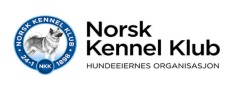 